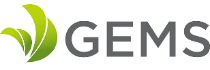 hAWAII gREEN iNFRASTRUCTURE aUTHORITYNON-PROFIT ADDENDUM TO THE CREDIT APPLICATIONIn an effort to better understand the non-profit or not for profit organization and its needs, please answer the following questions to the best of your knowledge.Board Chair:       	Occupation:       Employer:       	Term:       Board Vice-Chair:       	Occupation:       Employer:       	Term:       Board Secretary:       	Occupation:       Employer:       	Term:       Board Treasurer:       	Occupation:       Employer:       	Term:       Executive Director:       	Start Date:       You represent and warrant to Hawaii Green Infrastructure Authority, and its assigns, (“we”, “us” or “our”) that all information you have provided to us above is true and correct, and to the best of your knowledge.NON-PROFIT / NOT FOR PROFIT PROFILE Please include any brochures, advertising materials, web pages, printed history of the organization, or noteworthy highlights/achievements.  Attach additional sheets if necessary.Please summarize the non-profit or not for profit organization’s mission:Please describe the products or services the Organization provides:Please discuss the key revenue sources of the Organization (i.e. services, rental income, fundraising, grants, tithing, etc.).  How reliant is the Organization on its donors?Please describe the Organization’s client base and list the largest five clients:Please indicate the Organization’s key competitors:Please detail the key management’s experience and training:Is your organization’s proposed property for Energy Installations fee simple or leasehold?  If leasehold, how long is the remaining term on the fixed-known portion of the lease?Is the Organization a party to any lawsuits or subject to any outstanding judgements?  If yes, please provide further detail.Is the Organization subject to any tax liens or assessments?  If yes, please provide further detail.Is the Organization an Endorser, Guarantor or Co-Maker for debt obligations not listed on your Organization’s financial statements?  If yes, please provide further detail.NON-PROFIT / NOT FOR PROFIT BOARD OF DIRECTORS Please attach additional sheets as necessary.  Please also attach an Organizational Chart and resumes of Directors and key executives.Date:      Signature Name/TitleDate:      Signature Name/Title